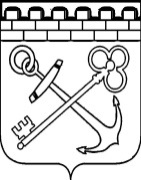 КОМИТЕТ ЛЕНИНГРАДСКОЙ ОБЛАСТИ ПО ТРАНСПОРТУПРИКАЗ  от «___» __________ 2022 г.                                                                    №___О внесении изменений в Приказ Комитета Ленинградской области по транспорту от 13 января 2021 года № 1 «Об утверждении Перечня нормативных правовых актов, содержащих обязательные требования, соблюдение которых оценивается при проведении мероприятий по контролю при осуществлении регионального государственного контроля в сфере перевозки пассажиров и багажа легковым такси на территории Ленинградской области»В целях приведения в соответствие с действующим законодательством нормативно-правовых актов Комитета Ленинградской области по транспорту приказываю:1. Внести изменения в Приложение к приказу Комитета Ленинградской области по транспорту от 13 января 2021 года № 1 «Об утверждении Перечня нормативных правовых актов, содержащих обязательные требования, соблюдение которых оценивается при проведении мероприятий по контролю при осуществлении регионального государственного контроля в сфере перевозки пассажиров и багажа легковым такси на территории Ленинградской области», изложив его в редакции согласно приложению к настоящему приказу;3. Контроль за выполнением настоящего приказа возложить на заместителя председателя Комитета Ленинградской области по транспорту, курирующего деятельность сектора контрольно-надзорной деятельности.Председатель Комитета                                                           М.С. ПрисяжнюкПриложениек приказу КомитетаЛенинградской области по транспорту от «__» __________ 2022 г. №___  Переченьнормативных правовых актов, содержащих обязательные требования, соблюдение которых оценивается при проведении мероприятий по контролю при осуществлении регионального государственного контроля в сфере перевозки пассажиров и багажа легковым такси на территории Ленинградской областиРаздел I. Международные договоры Российской Федерации и акты органов Евразийского экономического союза  Раздел II. Федеральные законы Раздел III. Указы Президента Российской Федерации, постановления и распоряжения Правительства Российской Федерации  Раздел IV. Нормативные правовые акты федеральных органов исполнительной власти и нормативные документы федеральных органов исполнительной власти  Раздел V. Нормативные правовые акты органов государственной власти СССР и РСФСР, нормативные правовые акты органов исполнительной власти СССР и РСФСР  Раздел VI. Законы и иные нормативные правовые акты субъектов Российской Федерации** Раздел VII. Иные нормативные документы, обязательность соблюдения которых установлена законодательством Российской Федерации № Наименование и реквизиты акта Краткое описание круга лиц и (или) перечня объектов, в отношении которых устанавливаются обязательные требования Указание на структурные единицы акта, соблюдение которых оценивается при проведении мероприятий по контролю* № Наименование и реквизиты акта Краткое описание круга лиц и (или) перечня объектов, в отношении которых устанавливаются обязательные требования Указание на структурные единицы акта, соблюдение которых оценивается при проведении мероприятий по контролю*   1Федеральный закон от 08.11.2007 
№ 259-ФЗ «Устав автомобильного транспорта и городского наземного электрического транспорта».- юридические лица и индивидуальные предприниматели, получившие разрешения на осуществление деятельности по перевозке пассажиров 
и багажа легковым такси;- водители легковых такси;- транспортное средство, используемое  для оказания услуг по перевозке пассажиров и багажа легковым таксиСтатьи 21.1, 31-33  2 Федеральный закон от 21.04.2011 № 69-ФЗ «О внесении изменений в отдельные законодательные акты Российской Федерации».- юридические лица и индивидуальные предприниматели, получившие разрешения на осуществление деятельности по перевозке пассажиров и багажа легковым такси;- контролер технического состояния автотранспортных средств;- водители легковых такси;- легковые таксиЧасти 1.4 и 16 статьи 93Федеральный закон от 24.11.1995 
№ 181-ФЗ 
«О социальной защите инвалидов в Российской Федерации»- юридические лица и индивидуальные предприниматели, получившие разрешения на осуществление деятельности по перевозке пассажиров и багажа легковым такси;- водители легковых такси;- легковые таксиСтатья 154Федеральный законот 10.12.1995 № 196-ФЗ «О безопасности дорожного движения»- юридические лица и индивидуальные предприниматели, получившие разрешения на осуществление деятельности по перевозке пассажиров и багажа легковым такси;- легковые таксиПункт 1 статьи 205Федеральный закон от 01.07.2011 № 170-ФЗ «О техническом осмотре транспортных средств и о внесении изменений
в отдельные законодательные акты Российской Федерации»- юридические лица и индивидуальные предприниматели, получившие разрешения на осуществление деятельности по перевозке пассажиров и багажа легковым такси;- легковые таксиПодпункт «а» пункта 1 части 1 статьи 156Федеральный закон
от 04.05.2011 № 99-ФЗ «О лицензировании отдельных видов деятельности»- юридические лица и индивидуальные предприниматели, получившие разрешения на осуществление деятельности по перевозке пассажиров и багажа легковым такси;Пункт 46 статьи 127Федеральный закон от 21.11.2011
№ 323-ФЗ «Об основах охраны здоровья граждан в Российской Федерации»- юридические лица и индивидуальные предприниматели, получившие разрешения на осуществление деятельности по перевозке пассажиров и багажа легковым такси;Пункт 4 части 2 статьи 46№ Наименование документа (обозначение) Сведения об утверждении Краткое описание круга лиц и (или) перечня объектов, 
в отношении которых устанавливаются обязательные требования Указание на структурные единицы акта, соблюдение которых оценивается при проведении мероприятий по контролю*   1Правила перевозок пассажиров и багажа автомобильным транспортом и городским наземным электрическим транспортомпостановление Правительства Российской Федерации 
от 01.10.2020 № 1586- юридические лица и индивидуальные предприниматели, получившие разрешения на осуществление деятельности по перевозке пассажиров и багажа легковым такси;- водители легковых такси;- легковые такси;Пункты 79-912Основные положенияпо допуску транспортных средств к эксплуатациии обязанности должностных лиц по обеспечениюбезопасности дорожного движения, с приложением перечнянеисправностей и условий, при которых запрещаетсяэксплуатация транспортных средствПостановление Правительства Российской Федерации от 23.10.1993 № 1090- юридические лица и индивидуальные предприниматели, получившие разрешения на осуществление деятельности по перевозке пассажиров и багажа легковым такси;- водители легковых такси;- легковые такси;№ Наименование документа (обозначение) Сведения об утверждении Краткое описание круга лиц и (или) перечня объектов, в отношении которых устанавливаются обязательные требования Указание на структурные единицы акта, соблюдение которых оценивается при проведении мероприятий по контролю* 1Порядок обеспечения условий доступности для пассажиров из числа инвалидов транспортных средств автомобильного транспорта и городского наземного электрического транспорта, автовокзалов, автостанций и предоставляемых услуг, а также оказания им при этом необходимой помощиприказ Минтранса России от 01.12. 2015 № 347- юридические лица 
и индивидуальные предприниматели, получившие разрешения 
на осуществление деятельности по перевозке пассажиров и багажа легковым такси;- водители легковых такси;- легковые таксиПункты 3, 4, 6, 8-10, 13, 172Правила обеспечения безопасности перевозок автомобильным транспортом и городским наземным электрическим транспортомприказ Минтранса России от 30.04.2021 № 145- юридические лица 
и индивидуальные предприниматели, получившие разрешения 
на осуществление деятельности по перевозке пассажиров и багажа легковым такси;- водители легковых такси;- легковые такси3Порядок проведения предсменных, предрейсовых и послесменных, послерейсовых медицинских осмотровПриказ Минздрава России от 15.12.2014 № 835н- юридические лица 
и индивидуальные предприниматели, получившие разрешения 
на осуществление деятельности по перевозке пассажиров и багажа легковым такси;- водители легковых такси4 Порядок организации и проведения предрейсового или предсменного контроля технического состояния транспортных средствПриказ Минтранса России от 15.01.2021 N 9- юридические лица 
и индивидуальные предприниматели, получившие разрешения 
на осуществление деятельности по перевозке пассажиров и багажа легковым такси;- водители легковых такси;- легковые такси5Профессиональные и квалификационные требования, предъявляемые при осуществлении перевозок к работникам юридических лиц и индивидуальных предпринимателей, указанных в абзаце первом пункта 2 статьи 20 Федерального закона «О безопасности дорожного движения»Приказ Минтранса России от 31.07.2020 № 282- юридические лица 
и индивидуальные предприниматели, получившие разрешения 
на осуществление деятельности по перевозке пассажиров и багажа легковым таксиПункты 4.3, 4.46Обязательные реквизиты и порядок заполнения путевых листовПриказ Минтранса России от 11.09.2020 № 368№ Наименование документа (обозначение) Сведения об утверждении Краткое описание круга лиц и (или) перечня объектов, в отношении которых устанавливаются обязательные требования Указание на структурные единицы акта, соблюдение которых оценивается при проведении мероприятий по контролю* Подраздел 1. Нормативные правовые акты органов государственной власти СССР и РСФСР Подраздел 1. Нормативные правовые акты органов государственной власти СССР и РСФСР Подраздел 1. Нормативные правовые акты органов государственной власти СССР и РСФСР Подраздел 1. Нормативные правовые акты органов государственной власти СССР и РСФСР Подраздел 1. Нормативные правовые акты органов государственной власти СССР и РСФСР Подраздел 2. Нормативные правовые акты органов исполнительной власти СССР и РСФСР (до 1 июля 2017 г.) Подраздел 2. Нормативные правовые акты органов исполнительной власти СССР и РСФСР (до 1 июля 2017 г.) Подраздел 2. Нормативные правовые акты органов исполнительной власти СССР и РСФСР (до 1 июля 2017 г.) Подраздел 2. Нормативные правовые акты органов исполнительной власти СССР и РСФСР (до 1 июля 2017 г.) Подраздел 2. Нормативные правовые акты органов исполнительной власти СССР и РСФСР (до 1 июля 2017 г.) № Наименование документа (обозначение) и его реквизиты Краткое описание круга лиц и (или) перечня объектов, в отношении которых устанавливаются обязательные требования Указание 
на структурные единицы акта, соблюдение которых оценивается при проведении мероприятий по контролю* №Наименование документа (обозначение) Сведения об утверждении Краткое описание круга лиц и (или) перечня объектов, в отношении которых устанавливаются обязательные требования Указание 
на структурные единицы акта, соблюдение которых оценивается при проведении мероприятий по контролю* 